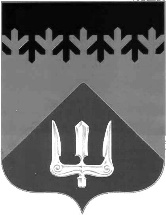 ГлаваВолховского муниципального районаЛенинградской областиПОСТАНОВЛЕНИЕот  01  апреля  2022  года                                                                               №  18-п                               В соответствии с Федеральным законом Российской Федерации от 06.10.2003 № 131-ФЗ «Об общих принципах организации местного самоуправления в Российской Федерации», статьей 39 Градостроительного кодекса Российской Федерации от 29.12.2004 № 190-ФЗ, Областным законом Ленинградской области от 07.07.2014 № 45-оз «О перераспределении полномочий в области градостроительной деятельности между органами государственной власти Ленинградской области и органами местного самоуправления Ленинградской области», Областным законом от 19.10.2015 № 99-оз «О внесении изменения в статью 1 областного закона «Об отдельных вопросах местного значения сельских поселений Ленинградской области», Уставом Волховского муниципального района, пунктами 3.1 – 3.9 Положения о публичных слушаниях в Волховском муниципальном районе, утвержденного решением Совета депутатов Волховского муниципального района от 20.08.2015 № 58, ст. 20 Правил землепользования и застройки  муниципального образования Староладожское сельское поселение Волховского муниципального района Ленинградской области, утвержденных  Приказом комитета по архитектуре и градостроительству Ленинградской области № 15 от 28.03.2016 (с изменениями № 6 от 19.01.2018) постановляю:1. Провести публичные слушания по вопросу предоставления разрешения на условно разрешенный вид использования  - «Автомобильный транспорт» код 7.2  земельному участку площадью 4328 кв. м. с кадастровым номером 47:10:0324009:61, расположенному по адресу: Ленинградская область, Волховский район, Староладожское  сельское поселение, село Старая Ладога, улица Поземская, участок 45  в территориальной зоне Ж-1 «Зона застройки индивидуальными жилыми домами».2. Назначить дату и место проведения Публичных слушаний: 20 апреля 2022 года в 16.00 часов по адресу: Ленинградская область, г. Волхов, Кировский пр., д. 32, каб. № 314а.3. Прием предложений от граждан Волховского муниципального района Ленинградской области осуществляется строго в письменном виде в срок до 19.04.2022  года по адресу: Ленинградская область, г. Волхов, Кировский пр., д. 32 – администрация Волховского муниципального района Ленинградской области в рабочие дни с 9.00 до 17.00 часов (перерыв с 13.00 до 14.00 часов) каб. № 314а.4. Организацию и проведение Публичных слушаний возложить на единую комиссию по подготовке проекта Правил землепользования и застройки на территории Волховского муниципального района Ленинградской области, действующую на основании постановления администрации Волховского муниципального района Ленинградской области от 26.09.2018  № 2636 «О создании единой комиссии по подготовке проекта Правил землепользования и застройки на территории Волховского муниципального района Ленинградской области» (в редакции постановления администрации Волховского муниципального района от 22.01.2020 № 141) далее по тексту – Комиссия.  В процессе проведения публичной процедуры соблюдать мероприятия по профилактике недопущения распространения новой коронавирусной инфекции /COVID-19. 5. На основании заключения о результатах публичных слушаний по вопросу предоставления разрешения на условно разрешенный вид использования комиссия в течение пятнадцати рабочих дней осуществляет подготовку рекомендаций о предоставлении разрешения на условно разрешенный вид использования или об отказе в предоставлении такого разрешения с указанием причин принятого решения и направляет их главе администрации Волховского муниципального района для рассмотрения и принятия решения в течение трех дней.6. Настоящее постановление вступает в силу на следующий день после его официального опубликования в газете «Волховские огни».7.  Контроль за исполнением настоящего постановления оставляю за собой.ГлаваВолховского муниципального районаЛенинградской области                                                                      А.А. НалетовО назначении публичных слушаний по вопросу предоставления разрешения на условно разрешенный вид использования земельного участка с кадастровым номером 47:10:0324009:61, расположенного по адресу: Ленинградская область, Волховский район, Староладожское  сельское поселение, село Старая Ладога, ул. Поземская, уч. 45